Nom : __________________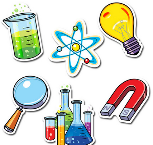 Le sujet de mon expérience est…..Les domaines de STIM sont…Je veux faire cette expérience parce que……__________________________________________________________________________________________________________________________________________________________________________________________________________________________________________________________________________________________________________________________________________________________________________________________________________________________________________________Ce que j’ai appris de mon recherche……________________________________________________________________________________________________________________________________________________________________________________________________________________________________________________________________________________________________________________________________________________________________________________________________________________________________________________________________________________________________________________Ma VARIABLE INDÉPENDANTE est…..____________________________________________________________________________________________________________________________Ma VARIABLE DÉPENDANTE est…..____________________________________________________________________________________________________________________________Mes variables à contrôler sont…. Ma question testable: ________________________________________________________________________________________________________________________________________________________________________________________________________________________________________________321Question testableQuestion vérifiable avec la variable indépendante et dépendante identifié avec un langage spécifique.Une variable identifiée et/ou un manque de langage spécifiqueCe n’est pas une question vérifiableLes variables ne sont pas identifiées.Variable•Un variable indépendante identifié pour la question donnée.•La variable dépendante est identifiée et il peut être mesuré avec l’expérience•Les variables à contrôler sont identifié suffisamment pour l’expérience.2 des parties dans niveau 3Les variables sont mal identifiées.Niveau de projet(Ce n’est pas complet mais un mi- rendement) Planifie et faire une expérience originale.  Identifier et contrôles les variables pertinentes et dresser une conclusion qui utilise les résultats et observationsContinue ou change une expérience déjà connue.Confirmé les résultats déjà connus.VariableRaison pour le controller 